مجلس كوكب ابو الهيجاء المحلي    מועצה מקומית כאוכב אבו אלהיגאטל.04-9998624  פקס 04-9998406כאוכב אבו אלהיגא 2018500-------------------------------------------------------------------------------------------------------------------رقم 2022-42022/5/21محضر جلسة المجلس المحلي رقم 2022/4 (المؤجلة)عقد المجلس المحلي جلسته المؤجلة رقم 2022/4 اليوم السبت 2022/5/21 في تمام الساعة السادسة في المجلس المحلي.الحضور السادة: زاهر صالح رئيس المجلس، قاسم احمد، ناصر احمد، عاطف علي، شادي حاج، وائل حاج، عبد الله أبو الهيجاء، المستشار القضائي ايمن عياشي والمراقب الداخلي السيد طارق صالح.الغياب - السادة الأعضاء: رباح حجوج، محمود منصور، لؤي أبو الهيجاء.نقاط البحث: تقسيم مدخولات الارنونا بالمناطق الصناعية بين مجلس إقليمي مسجاف (חלוקת מיסי ארנונה לאזורי תעשייה עם מ.א. משגב).ميزانية التطوير للعام 2022 من وزارة الداخلية.تسويق المنطقة السياحية الغربية.تفعيل مبنى الحضانات "מעון יום".ترميم بيت المسن (مقدم من السيد عاطف علي).ترميم عيادة الام والطفل (مقدمه من السيد شادي حاج).طلب إقامة جدار واقي في منطقة البطحة (مقدم من السيد حسين وفيصل أبو الهيجاء)رسوم ربط البيوت بشبكة الصرف الصحي (مقدمة من السيد عاطف علي).النقطة الأولى: חלוקת מסי ארנונה לאזורי תעשייה עם משגב.تقسيم مدخولات ضريبة الارنونا من المنطقة الصناعية مع مجلس إقليمي مسجاف.رئيس المجلس: لقد أرسلنا لحضراتكم   طلب لتقديمه لوزارة الداخلية ومجلس إقليمي مسجاف من أجل تقسيم مدخولات الارنونا الناتجة من المنطقة الصناعية תרדיון  و " לשם   "  كما هو مفصل في الدراسة المقدمة لحضراتكم ثم تحضير هذا الطلب وذلك لعدم إمكانيات المجلس المحلي   إقامة منطقة صناعية لعدم وجود مساحات كافية   في منطقة النفوذ  .  ولأجل رفع مستوى المدخولات الذاتية في الميزانية العادية لعدم توفر مناطق صناعية وتجارية.  أطلب من حضراتكم المصادقة على مسودة الطلب الذي وضع بين ايديكم.تصويت: صودق على الاقتراح بإجماع حضور أعضاء المجلس المحلي.תרגום במקור  :-ראש המועצה :- שלחנו  בקשה למשרד הפנים ולמ.א. משגב בקשה לחלוקת הכנסות ארנונה מעסקים באזורי תעשייה " תרדיון"  ו " לשם " הקרובים למ.מ. כאוכב , כפי שהוצגה לכבודכם . הבקשה באה בעקבות המוגבלות של מ.מ. כאוכב לגייס הכנסות מארנונת עסקים   בתחום שיפוט כאוכב .  .  אני מבקש לאשר טיוטת הבקשה  ששלחנו למ.א. משגב שהונחה בפניכם .הצבעה :- ההצעה אושרה פה אחד رئيس المجلس:- أعلم حضراتكم  اننا سنقوم  باعتراض على خارطة תמ"מ 19 وكذلك اعتراض على خارطة توسعة المنطقة العسكرية לשם   بواسطة الدكتور حنا سويد،. كما اعلمكم  أن هناك  خردات للسيارات بجوانب الشوارع ويجب الاهتمام لمنع هذه الظاهرة الخطرة والمؤذية وسنقوم بالتوجه للمحلات بواسطة אגוד ערים איכות סביבה للتخلص من هذه الخردات.عاطف علي: يقترح ان يصدر اعلان وقبل اتخاذ الإجراءات القانونية وارسال رسالة خاصة لأصحاب السيارات.النقطة الثانية:ميزانية التطوير للعام 2022 من وزارة الداخلية.زاهر صالح: ميزانية التطوير من وزارة الداخلية   للعام الحالي  400 ألف شاقل  اقترح اضافتها  لميزانية   ترميم البلدة القادمة حسب التخطيط. بعد المداولة  اقر بالاجماع  ان  يعقد اتفاق مع المقاول الفائز الحالي بإطار 323 ألف شاقل الميزانية المتوفرة حالياً من وزارة الإسكان  والعمل مع المقاول حاليا"  بهذا الإطار فقط . النقطة الثالثة:تسويق المنطقة السياحية بالحي الغربيزاهر صالح: كما تعلمون ان المنطقة السياحية والصناعية والمركز الصحي معدة لتكون رافعة اقتصادية للقرية.الأسئلة المطروحة ان تبقى هذه المنطقة حسب أهدافها بنفس الاستراتيجية او ان هناك اقتراحات أخرى من طرفكم، بودي سماع اقتراحات بهذا الموضوع وأخذ القرارات الصائبة التي تصبح في مصلحة البلدة.قاسم احمد: المشكلة التي حدثت بعد تسويق المنطقة السياحية مع المقاول الذي حظي بالمناقصة (والتي الغيت لاحقا") مع الإشكالات المترتبة، وعليه اقترح ان يبقى التخطيط لنفس الأهداف مع تسويقه كمنظقة سياحية.عبد الله أبو الهيجاء: الهدف سياحي، اقترح تقسيم المنطقة لأربعة او خمس قسائم التي يمكن تسويقها لأهداف مختلفة بدل ان نقع في نفس المطب الذي وقعنا به مع المقاول الكناوي، وتسويق هذه القسائم 7 – 6 دونمات لكل قسيمة.زاهر صالح: بعد تسويق المنطقة بنفس الهدف السياحي يمكن فحص الامكانية مع دائرة الأراضي ووزارة السياحة.عاطف علي: انا مع موقف الأخ عبد الله لفتح مجال امام سكان محليين لاستثمارات محلية وفحصها قبل التسويق مع الوزارات المختصة.وائل حاج: انا مع ان يبقى نفس التخطيط سياحي وتسويقها بالشروط التي يفرضها المجلس المحلي مع وزارة السياحة لتحقيق التوقعات وأهداف المجلس.شادي حاج: اقترح تقسيمها وتوزيعها كقسائم سكن لان هناك هجرة لخارج القرية وهناك نقص بالقسائم السكنية.ناصر احمد: انا مع إبقاء التخطيط كما هو سياحي وتسويقها قائم والعمل على توسيع وتقوية اقتصاد القرية.تصويت على الاقتراح: -  إبقاء التخطيط كما هو قائم اليوم وتسويقها مع المحافظة على إمكانية وضع شروط التسويق من قبل المجلس المحلي.صوت الى جانب الاقتراح السادة: زاهر صالح، ناصر احمد، قاسم احمد، عبد الله أبو الهيجاء، عاطف علي، وائل حاج.ضد الاقتراح: السيد شادي حاج.قرار: صودق على القرار بالأغلبية.النقطة الرابعة: تفعيل مبنى الحضانات بخصخصة او بشكل مباشر من المجلس المحلي.زاهر صالح: أضع بين ايديكم صورة الوضع القائم اليوم بان هناك حاضنات سوف ينهون عملهم بالحضانات الخاصة وستغلق على الأقل حضانتين وهناك حتى الان 20 طفل بانتظار إطار لحضانة، تم الإعلان عن حاجة المجلس لحضانات ولم يتقدم أحد، لذلك أرى حاجة ماسة لافتتاح الحضانات الخاصة بالمجلس מעון יום.أنا شخصياً ضد الخصخصة بهذا الموضوع وضد تشغيل أي مؤسسة تربوية عن طريق مقاول وأرى الضرورة القُسوى بتشغيلها عن طريق المجلس المحلي وتحت رقابته، هناك طرح آخر وهو تشغيل الحضانات بواسطة مقاول بعد ان تلقيت معلومات من قسم الحسابات بان تشغيل الحضانات عن طريق المجلس يسبب عجز كبير للمؤسسة، أود سماع اقتراحاتكم بهذا الموضوع واتخاذ القرار المناسب.عاطف علي: سألت عن تفعيل الحضانات بشكل خاص ابتداءً من 9/1 سينتقل المشروع تحت رقابة وزارة المعارف والدعم سيكون حسب الوضع الاقتصادي لكل اسرة، هناك خطة ستكون الحضانات في مباني عامة تحت رعاية المجالس المحلية.بما ان المبنى موجود اقترح تفعيل الحضانة من قبل المجلس المحلي لان بالخصخصة يمكن ان لا يعطي المقاول للأطفال حقهم الكامل وعليه ضد خصخصة الحضانات.زاهر صالح: اقترح فحص المدخولات والمصروفات من جديد بمعطيات رقمية وإنزال نقطة البحث من نقاط البحثصودق على الاقتراح بالإجماع.النقطة الخامسة: ترميم بيت المسن (مقدمة من عاطف علي).عاطف علي: مبنى بيت المسن بني سنة 1995، وقفت عن كثب لوضع بيت المسن وهناك حاجة ماسة لترميم بيت المسن بشكل ضروري، واقترح ان تستمعوا للإشكاليات التي يعاني منها المسنون، وعليه يتوجب تجنيد مبلغ لترميم المبنى.قاسم احمد: يقترح ان تقام جلسة المجلس القادمة في بيت المسن للوقوف عن كثب.زاهر صالح: نفحص إمكانية تجنيد ميزانية خاصة لهذا الهدف بأقرب فرصة.النقطة السادسة: ترميم عيادة الام والطفل (مقدمة من شادي حاج).شادي حاج: هذه المؤسسة تضم حوالي خمسين طفل وخمس عمال، فهناك حمامات غير صالحة الاستعمال، هناك أبواب غير صالحه بحاجة لترميم.زاهر صالح: اتفقنا مع وزارة الصحة ان نصلح الترميمات الداخلية ووزارة الصحة ستأخذ على عاتقها الترميم الخارجي.النقطة السابعة: طلب إقامة جدار واقي في منطقة البطحة (مقدمة من المواطنين فيصل وحسين أبو الهيجاء)(خرج من الجلسة السيد عبد الله أبو الهيجاء)رئيس المجلس: هناك وضع سيء وخطر في منطقة البطحة بالشارع الذي يربط بيت فيصل أبو الهيجاء مع بيت عائلة سلامة، وهناك جزء من السور مهدوم الذي يشكل خطرا"، توجه أصحاب الأرض المذكورين أعلاه ببناء سور واقي حفاظاً على سلامة الأهالي. لقد فحصنا الأمر سابقا" وتكلفة السور   تقدر بحوالي 700 ألف شاقل.  مبلغ غير متوفر حليا" .أقترح تجميع موارد لتمويل بناء هذا الجدار.رئيس وأعضاء المجلس المحلي يرون ضرورة ماسة لإقامة الجدار الواقي المذكور بتجنيد موارد من مؤسسات حكومية خاصة لهذا المشروع.النقطة الثامنة: رسوم ربط البيوت بشبكة الصرف الصحي (مقدمة من عاطف علي)عاطف علي: يدفع المواطن مبلغ 130 ش لمتر البناء المربع وهذا مبلغ باهظ. خصوصاً عندما يكون إضافات للمباني القائمة.أطلب من المحامي فحص مدى قانونية "היטל מים וביוב " للمتر المربع من ناحية قانونية.نقطة إضافية מעל הסדר:زاهر صالح: توجه الينا السيد شحادة محمد وأولاده بواسطة محاميه لطلب تعويضه بجزء من تكاليف الجدار الغربي لبيته وبيوت أبنائه بمبلغ عشرة الاف شاقل من أصل 22 ألف كما ورد في رسالته.رئيس المجلس: بسبب الوضع التراجيدي الذي مرت به هذه العائلة، قامت ببناء جدار باطون يفصل الشارع المحاذي عن بيته على حسابهم الخاص. أقترح تعويض جزئي من التكلفة بالمبلغ الذي يُتفق عليه بالمجلس المحلي، ويخصم على حساب الارنونا .قرار: صودق على القرار بالإجماع.أغلقت الجلسة الساعة الثامنة والربع مساءً.   زاهر صالحرئيس مجلس كوكب المحليسجل: محمود قاسم.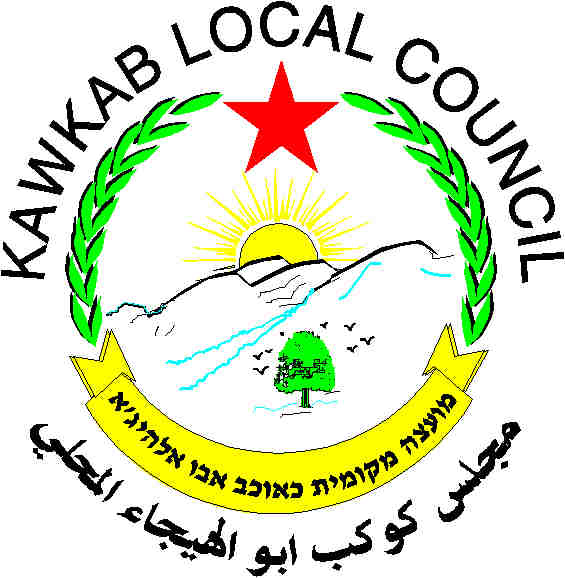 